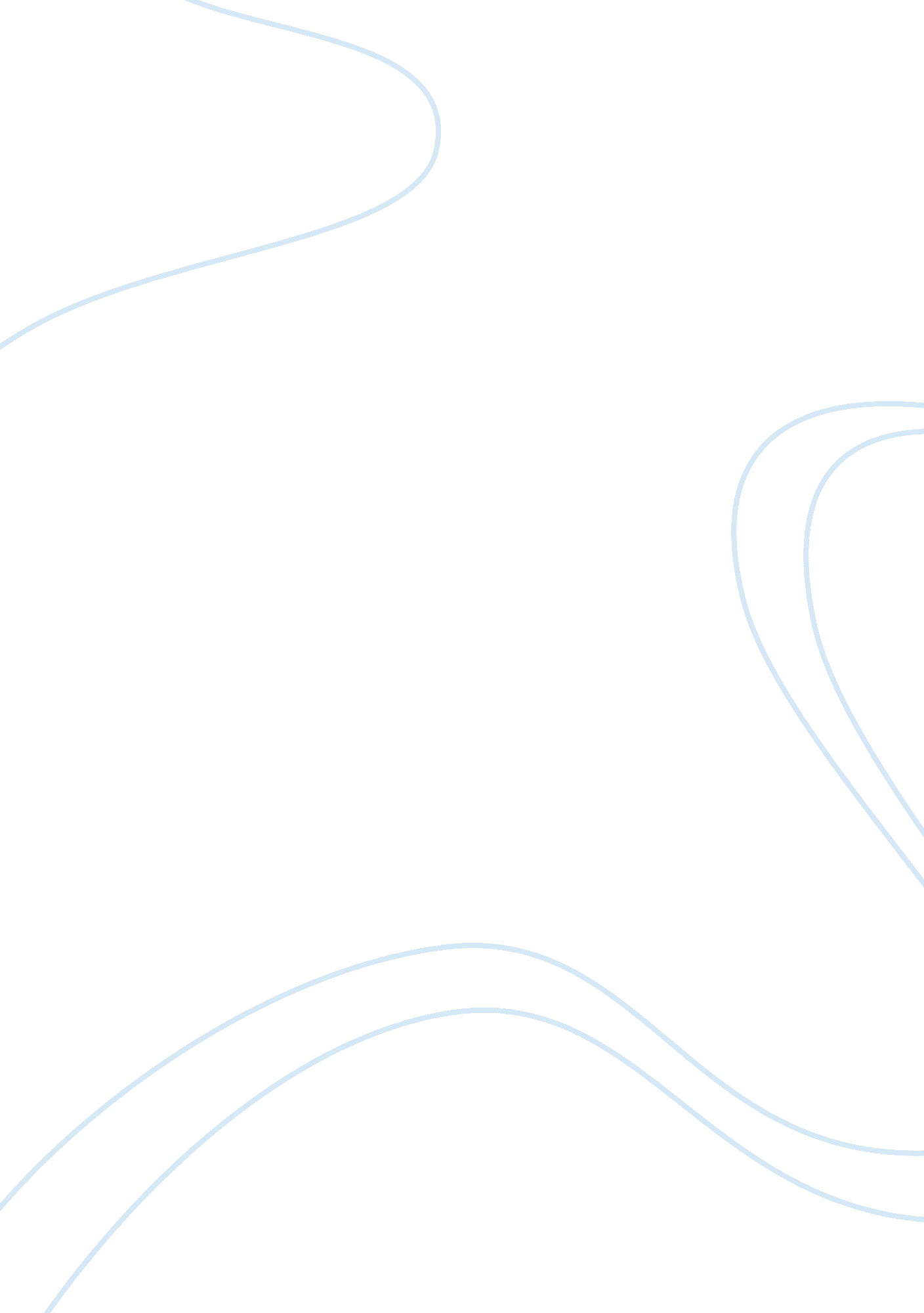 Strategic human resources management of hcl technologies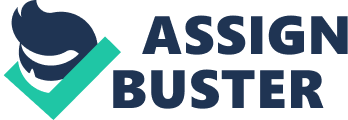 A positive working environment for employees is the common goal of all good owners and managers. Such an environment encompasses favorable working conditions, good air quality, timely management feedback and an understanding of job goals and priorities. Work life was conceptualized in terms of need satisfaction from an interaction of workers’ need. It was hypothesized that need satisfaction is positively related to organizational identification, job satisfaction, job involvement, job effort; job performance. Job satisfaction is not the same as motivation, although it is clearly linked. Job design aims to enhance job satisfaction and performance; methods include job rotation, job enlargement and job enrichment. Other influences on satisfaction include the management style and culture, employee involvement, empowerment and autonomous work groups. Working environment is a very important attribute which is frequently measured by organizations. The most common way of measurement is the use of rating scales where employees report their reactions to their jobs. Positive employee attitudes toward their work and the company Increased productivity and intrinsic motivation. Participate methods in the workplace are one way to improve both the work environment for employees and productivity and quality for the company. It implies the development of skills, capabilities, confidence and creativity of the people through cumulative process of education, training, work experience and participation. It also implies the creation of facilitative conditions and environment of work, which creates and sustains their motivation and commitment towards work excellence. Quality of work life has emerged as a mechanism to develop and utilize the tremendous potential of people for improvement in product quality and productivity. A regular basis to identify improvements in their respective work areas using proven techniques for analysing and solving work related problems coming in the way of achieving and sustaining excellence leading to mutual enlistment of employees as well as the organisation. A self-motivation and happiness in improving environment without any compulsion or monetary benefits. It represents a philosophy of managing people specially those at the grass root level as well as a clearly defined mechanism and methodology for translating this philosophy into practice and a required structure to make it a way of life. It is bound to succeed where people are respected and are involved in decisions, concerning their work life, and in environments where peoples’ capabilities are looked upon as assets to solve work-area problems. COMPANY PROFILE HCL Technologies is a leading global IT services company, working with clients in the areas that impact and redefine the core of their businesses. Since its inception into the global landscape after its IPO in 1999, HCL focuses on ‘ transformational outsourcing’, underlined by innovation and value creation, and offers integrated portfolio of services including software-led IT solutions, remote infrastructure management, engineering and R&D services and BPO. HCL leverages its extensive global offshore infrastructure and network of offices in 26 countries to provide holistic, multi-service delivery in key industry verticals including Financial Services, Manufacturing, Consumer Services, Public Services and Healthcare. HCL takes pride in its philosophy of ‘ Employee First’ which empowers our 55, 688 transformers to create a real value for the customers. HCL Technologies, along with its subsidiaries, had consolidated revenues of US$ 2. 5 billion (Rs. 11, 822 crores), as on 21st December 2009 (on LTM basis). HCL is a $5 billion leading global technology and IT enterprise comprising two companies listed in India – HCL Technologies and HCL Info systems. Founded in 1976, HCL is one of India’s original IT garage start-ups. A pioneer of modern computing, HCL is a global transformational enterprise today. Its range of offerings includes product engineering, custom & package applications, BPO, IT infrastructure services, IT hardware, systems integration, and distribution of information and communications technology (ICT) products across a wide range of focused industry verticals. The HCL team consists of over 62, 000 professionals of diverse nationalities, who operate from 26 countries including over 500 points of presence in India. HCL has partnerships with several leading Global 1000 firms, including leading IT and Technology firms. NEED FOR THE STUDY Working environment is needed for an organisation in order to find out the area where improvement can be made in the work. It helps individual growth as well as fosters the growth of organisation and would be of great help to sustain in a competitive economy. The study focuses on the employee relationships at various levels and it also concentrates on the various factors that contribute towards increased motivation. It is required in order to remove psychological and social work environment problem which hinders the growth of the employees. OBJECTIVES OF THE STUDY PRIMARY OBJECTIVE: To study the effectiveness of working environment in “ HCL Technologies Limited.” SECONDARY OBJECTIVE: To know the various factors that influence job satisfaction among employees in the organisation. To study the attitude of the employees towards training and development program. To identify the employee’s perception towards the grievance handling procedure adopted in the organisation. To study the satisfaction level of employees towards health, welfare and safety measures. SCOPE OF THE STUDY Help the organisation to identify growth opportunities of workers to enhance their performance. It provides safe work environment for employee to enjoy working. It enables organisation to easily adopt to change in technology. It shows the satisfaction of the employee with respect to the pay package. It helps the management to find out the opinion of the employee regarding their work environment. The work potential of the employee will ultimately lead to necessary training program. LIMITATIONS OF THE STUDY Since the time given to the researcher was very limited, it was not possible to meet sufficient number of employee. Access to record and files to know about the employee was not possible all the time. The respondent may be biased in their respondents. Interaction with higher level official was limited since they were highly engaged in their work. The data collected from respondents are qualitative in nature 2. 2 ANALYSIS AND INTERPRETATION TABLE NO. 2. 2. 1 TABLE SHOWING THE AGE OF RESPONDENTS Age No. of Respondents Percentage <25 Years 29 22. 5 26-20 Years 47 29. 16 21-25 Years 22 19. 16 26-40 Years 4 2. 22 > 40 Years 7 5. 85 120 100 FINDINGS: The above table shows that 22. 5% of respondents are in the age group of less than 25 Years, 29. 16% of respondents are in the age group of 26-20 Years, 19. 16% of respondents are in the age group of 21-25 Years, 2. 22% of respondents are in the age group of 26-40 Years, and 5. 85% of respondents are in the age group of greater than 40 Years. INFERENCE: It is inferred that majority of respondents are in the age group of 26-20 Years TABLE NO. 2. 2. 2 TABLE INDICATING THE GENDER OF RESPONDENTS Gender No. of Respondents Percentage Male 82 69. 17 Female 27 20. 82 120 100 FINDINGS: The above table shows that 69. 17% respondents are Male , 20. 82% of respondents are Female in the organization. INFERENCE: It is inferred that majority of respondents are Male in the organization. TABLE NO. 2. 2. 2 TABLE INDICATING THE WORKING PERIOD OF RESPONDENTS Experiences No. of Respondents Percentage <6 Months 10 8. 22 1- 4 Years 45 27. 5 5-10 Years 22 26. 67 10-15 Years 21 17. 5 > 15 Years 12 10 120 100 FINDINGS: The above table shows that 8. 22% of respondents have got an experience of less than 6 Months, 27. 5% of respondents have got an experience of 1-4 Years, 26. 67% of respondents have got an experience of 5-10 Years, 17. 5% of respondents have got an experience of 10-15 Years, and 10% of respondents have got an experience of greater than 15 Years. INFERENCE: It is inferred that majority of respondents have got an experience of 1-4 Years working period of employees. TABLE NO. 2. 2. 4 TABLE INDICATING THE PRODUCTIVITY OF RESPONDENTS Employees are productive No. of Respondents Percentage Strongly Agree 24 28. 22 Agree 42 25 Neither Agree nor Disagree 24 20 Disagree 12 10 Strongly Disagree 8 6. 67 120 100 FINDINGS: The above table shows that 28. 22% of respondents are Strongly Agree that work life enhance productivity, 25% of respondents Agree to the statement, 20% of respondents Neither Agree nor Disagree to the statement, 10% of respondents Disagree to the statement, 6. 67% of respondents Strongly Disagree to the statement. INFERENCE: It is inferred that majority of respondents are agree that work life enhance productivity. TABLE NO. 2. 2. 5 TABLE INDICATING THE FACTOR INFLUENCING JOB SATISFICATION Factor influencing job satisfaction No. of Respondents Percentage Salary Package 28 21. 67 Career Growth 45 27. 5 Promotion 22 18. 22 Motivation 15 12. 5 120 100 FINDINGS: The above table shows that 21. 67% of respondents says that Salary Package plays a vital role in Job Satisfaction, 27. 5% of respondents says that Career Growth influence job satisfaction, 18. 22% of respondent says that Promotion influence job satisfaction, 12. 5% of respondent says that Motivation for Job Satisfaction. INFERENCE: It is inferred that majority of respondents says that Career Growth factor influence the job satisfaction. CALCULATION SHOWING CHI-SQUARE TEST Ho: There is no significant difference between the various factor influencing Job Satisfaction of Employees. H1: There is significant difference between the various factor influencing Job Satisfaction of Employees. Oi Ei Oi-Ei (Oi-Ei)2 (Oi-Ei)2/Ei 28 20 8 64 2. 12 45 20 15 225 7. 5 22 20 -8 64 2. 12 15 20 -15 225 7. 5 âˆ‘([Oi-Ei]2/Ei = 29. 26 = 29. 26 With (4-1)df= 7. 81 29. 26> 7. 81 We reject Ho. CONCLUSION: There is a significant difference between the various factors influencing Job Satisfaction of Employees. TABLE NO. 2. 2. 6 TABLE INDICATING THE SATISFICATION TOWARDS THE WORKING HOUR OF EMPLOYEES Working Hours No. of Respondents Percentage Yes 101 84. 17 No 19 15. 82 120 100 FINDINGS: The above table shows that 84. 17% of respondents are satisfied with the working hour, 15. 82% of respondents are not satisfied with the working hour. INFERENCE: It is inferred that majority of respondents are Satisfied with working Hour. CALCULATION SHOWING INTERVAL ESTIMATION n = Sample Size = 120, Number of Yes 101 P = ———————- = ——– = 0. 84 Sample size 120 q = 1 – p = 1 – 0. 84 = 0. 16 At 95% confidence level Standard error = ƒ-((p*q) / n) = ƒ-((0. 84*0. 22) / 120) = 0. 022 Interval estimation = p ± (zÎ±/2 * Standard error) = 0. 84 ± (1. 96 * 0. 022) = [0. 904; 0. 776] CONCLUSION: At 95% confidence interval level the percentage of employees Satisfied with the working hour lies between 90. 4% and 77. 6%. TABLE NO. 2. 2. 7 TABLE INDICATING THE WORKING CLIMATE IN THE ORGANIZATION Working Climate No. of Respondents Percentage Strongly Satisfactory 20 25 Satisfactory 47 29. 17 Neither Satisfactory nor Dissatisfactory 26 21. 67 Dissatisfactory 12 10 Strongly Dissatisfactory 5 4. 16 120 100 FINDINGS: The above table shows that 25% of respondents are Strongly Satisfied with the working climate, 29. 17% of respondents are Satisfied , 21. 67% of respondent are Neither Satisfied nor Dissatisfied, 10% of respondent are Dissatisfied, 4. 16% of respondent are Strongly Dissatisfied. INFERENCE: It is inferred that majority of respondents are Satisfied with the working climate of organization. TABLE NO. 2. 2. 8 TABLE INDICATING THE EMPLOYEES PERCEPTION TOWARDS ORGANIZATION WORK FACTORS 1 2 2 4 5 6 7 Total Skill utilization 17 11 22 7 14 26 12 120 Carrier Growth 22 17 28 24 8 6 4 120 Team work 22 21 12 19 25 8 2 120 Support from Management 21 19 18 22 17 11 1 120 Training and Development 15 20 27 21 19 6 2 120 Health, Welfare, Safety Measure 29 27 12 10 15 9 7 120 Salary Package 42 25 21 17 10 2 1 120 Applying weighted average method Ranks First Second Third Fourth Fifth sixth Seventh Weights 7 6 5 4 2 2 1 TABLE INDICATING THE EMPLOYEES PERCEPTION TOWARDS ORGANIZATION WORK Opinion 1 2 2 4 5 6 7 Total Weighted Average Rank Skill utilization 119 66 165 28 42 52 12 484 17. 28 7 Carrier Growth 221 102 140 96 24 12 4 609 21. 75 2 Team work 154 186 65 76 75 16 2 574 20. 5 4 Support from Management 147 114 90 122 51 22 1 557 19. 89 5 Training and Development 105 180 125 84 22 12 2 540 19. 28 6 Health, Welfare, Safety Measure 272 162 65 40 45 18 7 610 21. 78 2 Salary Package 201 150 105 68 20 6 1 661 22. 60 1 FINDINGS: From the above table it is inferred that first factor which influences working life is salary package, second preference goes to Health, Welfare, safety measure, third preference goes to carrier growth, fourth preference goes to Team work, fifth preference goes to Support from Management, sixth preference goes to Training and development, seventh preference goes to Skill utilization. INFERENCE: It is inferred that respondents feel that salary package influences their work life to a greater extend. TABLE NO. 2. 2. 9 TABLE INDICATING THE EXTENT OF JOB SATISFACTION IN THE ORGANISATION Level of job satisfaction No. of Respondents Percentage Very High 22 26. 67 High 40 22. 22 Neither High nor Low 27 22. 5 Low 12 10 Very Low 9 7. 5 120 100 FINDINGS: The above table shows that 26. 67% of respondents are Very Highly satisfied with the job satisfaction, 22. 22% of respondents are High, 22. 5% of respondent are Neither High nor Less, 10% of respondent are Less, 4. 16% of respondent are Very Less. INFERENCE: It is inferred that majority of respondents are highly satisfied with the job satisfaction. TABLE NO. 2. 2. 10 TABLE INDICATING THE ORGANISATION PRODUCTIVITY OF TRAINING PROGRAMME Training program No. of Respondents Percentage Strongly Agree 26 20 Agree 42 25 Neither Agree nor Disagree 21 17. 5 Disagree 14 11. 67 Strongly Disagree 7 5. 82 120 100 FINDINGS: The above table shows that 20% of respondents strongly Agree that training program enhance productivity, 25% of respondents are Agree to that statement, 17. 5% of respondents Neither Agree nor Disagree to the statement, 11. 67% of respondents Disagree to the statement, 5. 82% of respondents Strongly Disagree to the statement. INFERENCE: It is inferred that majority of respondents agree that Training Program enhance productivity . CALCULATION SHOWING PEARSON’S CORRELATION TEST (Between frequency of Age of employees & Training Program of Employees) TABLE NO. 2. 2. 10 {Combining Table No 2. 2. 1and Table No. 2. 2. 10} OPINION Strongly Agree Agree Neither Agree nor Disagree Disagree Strongly Disagree ROW TOTAL(Y) < 25 years 28 6 5 0 0 29 26-20 years 8 22 1 2 2 47 21-25 years 0 2 18 2 0 22 26-40 years 0 0 2 1 1 4 > 40 years 0 0 0 4 2 7 COLUMN TOTAL(X) 26 42 21 14 7 120 Calculation of Rank Correlation coefficient X Y XY X2 Y2 26 24 1224 1296 1156 42 42 1764 1764 1764 21 24 504 441 576 14 12 168 196 144 7 8 56 49 64 X = 120 Y= 120 XY = 2716 X2 = 2746 Y2 = 2704 Pearson’s correlation coefficient(r) = = 5*(2716)-120*120 âˆš 5(2746) – (120) 2 âˆš 5(2704) – (120) 2 r = 0. 99 r value is positive and nearer to 1 CONCLUSION: There exists high degree of relationship between Age of Employees & Training Program of Employees. . 4. 1. FINDINGS It is found that 22. 5% of respondents are in the > 25 Years, 29. 16% of respondents are in the 26-20 Years, 19. 16% of respondent are in the 21-25 Years, 2. 22% of respondent are in the 26-40 Years, and 5. 85% of respondent are in the > 40 Years. It is found that 69. 17% of respondents are Male Worker in the organization, 20. 82% of respondents are Female Worker in the organization It is found that 8. 22% of respondents are in the <6 Month, 27. 5% of respondent are in the 1-4 Years, 26. 67% of respondents are in the 5-10 Years, 17. 5% of respondent are in the 10-15 Years, 10% of respondent are in the > 15 Years. It is found that 28. 22% of respondents are in the Strongly Agree, 25% of respondents are in the Agree, 20% of respondent are in the Neither Agree nor Disagree, 10% of respondent are in the Disagree, 6. 67% of respondent are in the Strongly Disagree. It is found that 21. 67% of respondents are in the Salary Package, 27. 5% of respondents are in the Career Growth, 18. 22% of respondent are in the Promotion, 12. 5% of respondent are in the Motivation. It is found that 84. 17% of respondents are satisfied with working hour, 15. 82% of respondents are not satisfied with working hour. It is found that 25% of respondents are in the strongly satisfaction , 29. 17% of respondents are in the Satisfaction , 21. 67% of respondent are in the Neither Satisfaction nor Dissatisfaction, 10% of respondent are in the Dissatisfaction, 4. 16% of respondent are in the Strongly Dissatisfaction. The first preference goes to salary package, second preference goes to Health, Welfare, safety measure, third preference goes to carrier growth, fourth preference goes to Team work, fifth preference goes to Support from Management, sixth preference goes to Training and development, seventh preference goes to Skill utilization. It is found that 26. 67% of respondents are Very High, 22. 22% of respondents are High , 22. 5% of respondent are Neither High nor Low, 10% of respondent are Low, 4. 16% of respondent are Very Low. It is found that 20% of respondents are in the Strongly Agree, 25% of respondents are in the Agree, 17. 5% of respondent are in the neither Neither Agree nor Disagree, 11. 67% of respondent are in the Disagree, 5. 82% of respondent are in the Strongly Disagree. SUGGESTION To increases the co-ordination between the departments, by conducting the other activities. To provide promotion on the basis of performance and target attained by the employees in their work. To get suggestion from the employees during the formation of goal and strategies. It is suggested to consider the entire employee in the grievance handling procedure. The monetary reward can be provided to the efficient employees in order to increase the level of motivation. CONCLUSION In order to build up organisation strategies and improve the work environment, a well co-ordinate and integrated approach is necessary for designing and implementing the quality of work life program is necessary for development for Human resources. The study is conducted to analyze the effectiveness of working environment in HCL Technologies Limited. This study helps to find that the working environment is effective to some extent and there is no significant change in the environment. Working environment is to increases the production and to maintain a healthy relationship between the employer and employee in the organisation. 